INDICAÇÃO Nº 557/2023     	ASSUNTO: Solicita a execução de reforma e melhorias na escola “EMEB Cel Manoel Joaquim de Araújo Campos”, local R. São Paulo, 71 - Vila Brasileira, Itatiba - SP, conforme especifica.             Senhor Presidente:CONSIDERANDO a indignação dos pais, chegou até esse vereador, o relato sobre a situação do telhado do ginásio da escola “EMEB Cel Manoel Joaquim de Araújo Campos”, local R. São Paulo, 71 - Vila Brasileira, Itatiba - SP que em meio ao volume de chuvas fortes e a falta de manutenção no telhado encontra-se com uma grande ruptura (conforme foto anexa), solicitando assim a manutenção urgente das instalações do telhado.                INDICO ao Sr. Prefeito Municipal, nos termos do Regimento Interno desta Casa de Leis, que se digne ao departamento competente determinar a execução de uma reforma deste imóvel municipal, pois, devido às suas condições precárias, atenção ao telhado que apresenta inúmeras goteiras, infiltrações e com 10 min de chuva a água adentra as instalações do ginásio, sendo assim, a escola necessita de manutenção de suas instalações, para evitar maiores transtornos e evitar perigo à integridade dos alunos como também dos funcionários da escola.SALA DAS SESSÕES, 22 de março de 2023.IGOR HUNGAROVereador - PDT“EMEB Cel Manoel Joaquim de Araújo Campos”, local R.São Paulo, 71 - Vila Brasileira, Itatiba – SP”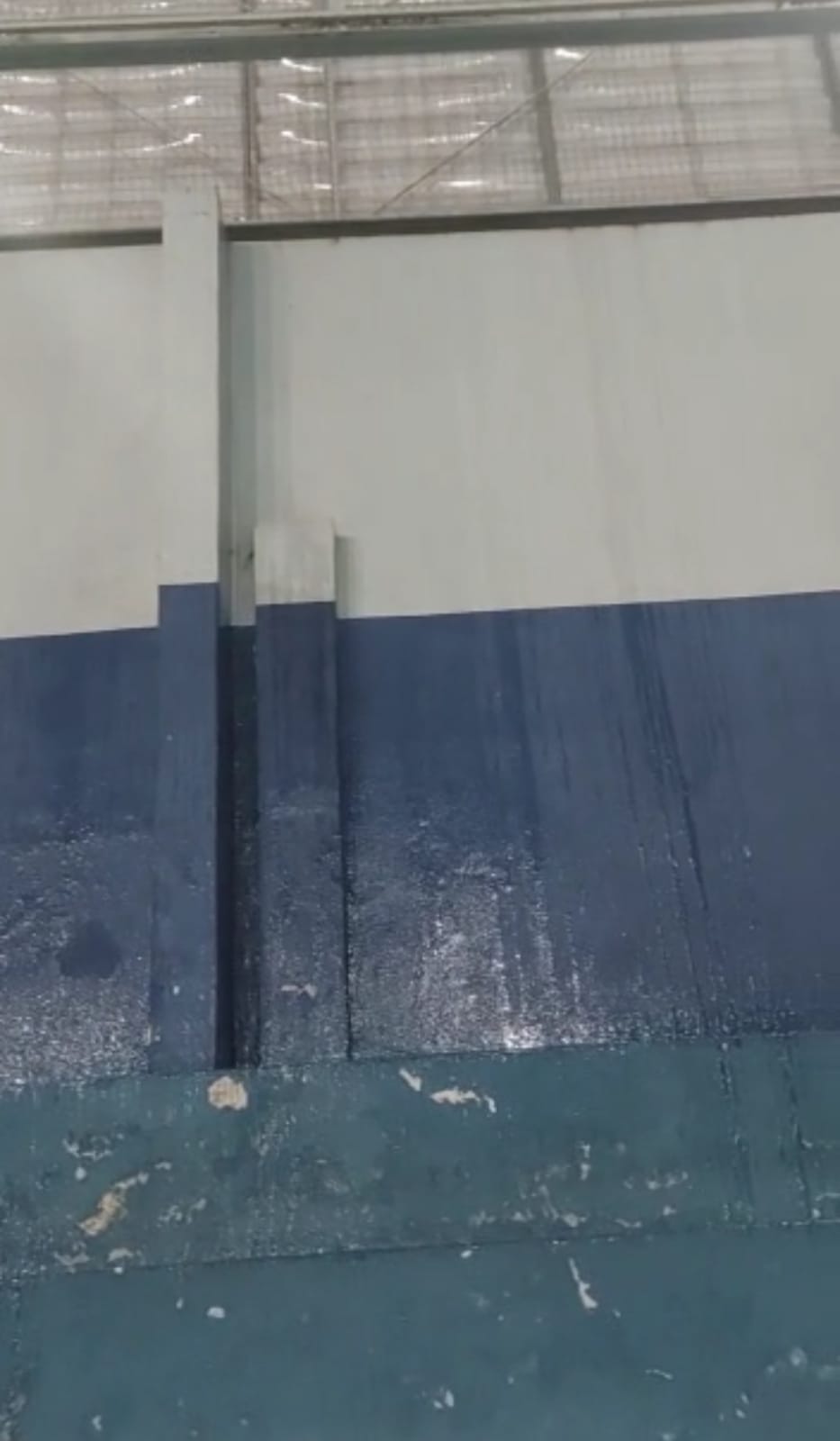 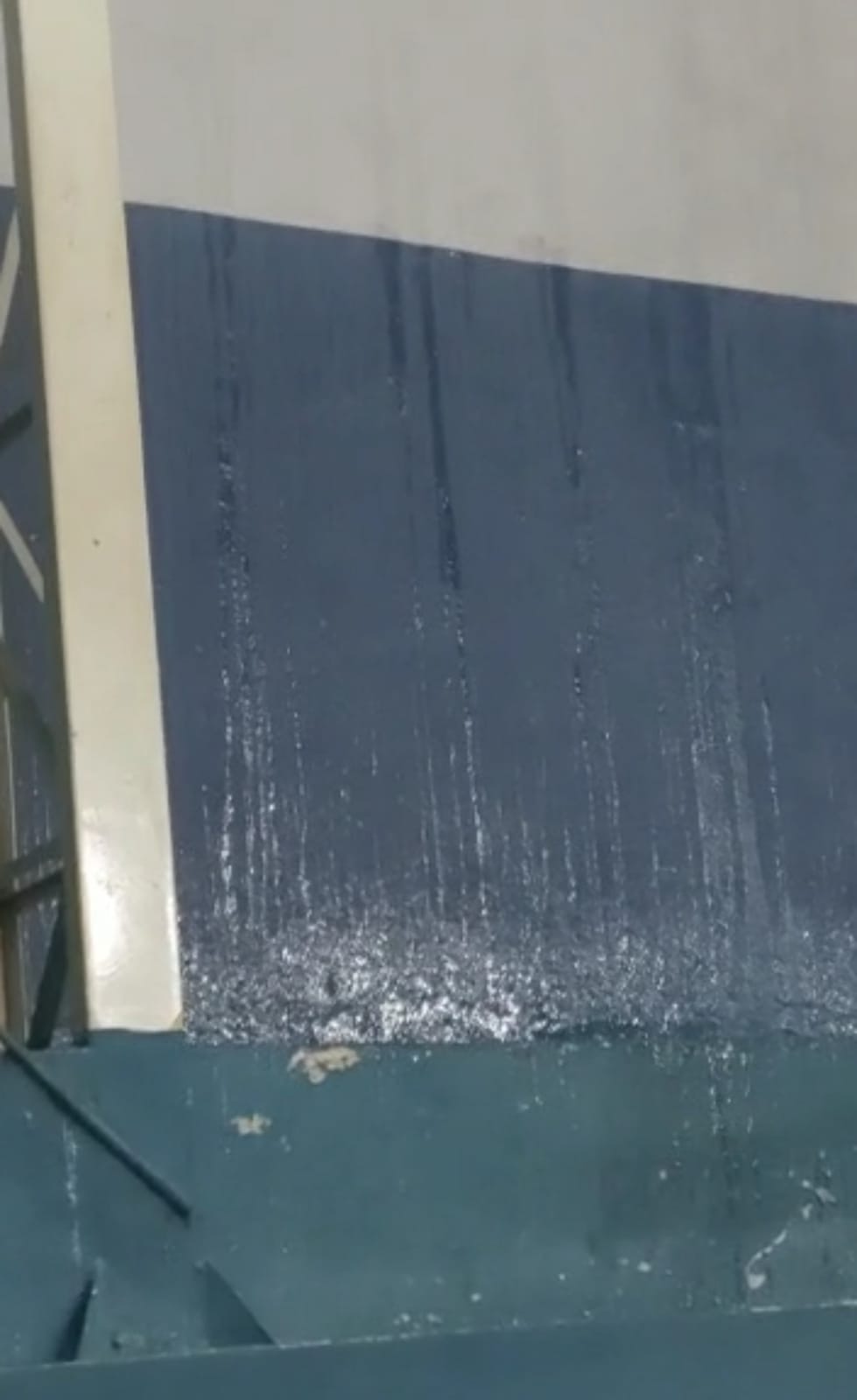 